VERKWIKKEND WELLNESS ERVARING IN DE ALPEN VAN TRENTINOWat is er fijner dan na een dag in de sneeuw, te ontspannen in een sauna, verwarmd zwembad, hydromassage of een andere vorm van wellness? Trentino biedt een grote variëteit aan hippe, natuurlijke behandelingen die het lijf verwennen in één van de vele ontspannings- en welnesscentra in de Italiaanse regio.In Trentino is wellness geen mode, maar een authentieke levensstijl. Pure ervaringen met veel aandacht voor jezelf en de omgeving staan hoog in het vaandel. Denk bijvoorbeeld aan wellnessruimtes op 2.000 meter hoogte met adembenemende uitzichten, houten whirlpools en schoonheidsbehandelingen op basis van appels en andere lokale producten. Belevingen die je niet mag missen tijdens een wintervakantie in Trentino zijn bovendien: de verkwikkende warmte van een hete sauna, een Turks bad, Kneipp workshop of een aromatische ‘emotionele’ douche, die je lichaam na een dag in de sneeuw weer oppeppen. Trendy nieuw wellness complex 
In het populaire skigebied Madonna di Campiglio, is deze zomer een gloednieuw wellness resort geopend. Het Lefay Resort & SPA Dolomiti in Pinzolo, ligt op een spectaculaire locatie middenin in het werelderfgoed landschap van de Dolomieten en in het hart van het skigebied. Een plek van absolute sereniteit waar natuur, luxe en onbedorven schoonheid harmonieus samenkomen. Het spa centrum dat bestaat uit 4 verdiepingen, is met 5000 m² één van de grootste van de hele Alpen. Bij het decor van de imposante Dolomieten, beschikt het resort over o.a. diverse sauna’s, binnen- en buiten zwembaden die optisch overgaan in het landschap, en een minerale dimensie die terugkomt in een zoutwater meer en zoutgrot. Bijzonder aan de sauna’s is dat ze ontwikkeld zijn naar het Lefay SPA principe: de samenstelling van verschillende temperaturen en luchtvochtigheid niveaus, phyto- en aroma therapieën, worden gepersonaliseerd naar de energie conditie van iedere individuele gast.Bijzondere sauna ervaring: Trentino combineert wijn en wellnessEen andere aanrader voor een bijzondere wellness beleving is “Sauna Perlage” in Pozza di Fassa. Hier worden twee Italiaanse geneugten, wijn en wellness, op unieke wijze gecombineerd. De sauna is een samenwerking tussen QC Terme Dolomiti en Cantine Ferrari, bekend van de smaakvolle mousserende wijnen, waarbij men geniet van een wellness experience in sauna’s met speciaal design geïnspireerd op visuele aspecten van wijnkelders, omgeven door de mooiste wijnen. Après-wellnessWie vanaf de piste direct wil ontspannen in een spa, kan dat zelfs op grote hoogte. In skigebied Madonna di Campiglio liggen wellness chalet Fiat en wellness center Rifugio Ristorante Stoppani al Groste, beide op 2.500 meter. Vanuit Rifugio Orso Bruno in de Marilleva ski omgeving, geniet men onder het genot van zacht licht en ontspannende muziek van een hydromasserend bad bij een panoramisch uitzicht op de Brenta Dolomieten. Voor meer informatie: visittrentino.info/nl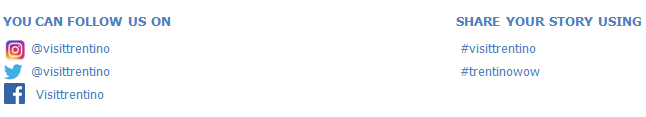 